ТЕХНИЧЕСКОЕ ЗАДАНИЕ на закупку ТМЦПодразделение: филиал АО «АТЭК» «Краснодартеплоэнерго»Центр финансовой ответственности (объект): филиал АО «АТЭК» «Краснодартеплоэнерго»Наименование  знаков безопасности по АО «АТЭК» «Краснодартеплоэнерго»Приложение №1к « Техническому заданию № ___от «__»______________2021г.№ п/п121Назначение закупки(обоснование необходимости закупки)Заключение договора на поставку знаков пожарной безопасности филиала АО «АТЭК» «Краснодартеплоэнерго»2Наименование поставляемого оборудования(выполняемых работ, оказываемых услуг)Знаки пожарной безопасности для нужд филиала АО «АТЭК» «Краснодартеплоэнерго»3Требования к качеству, техническим, функциональным характеристикам товаров(работ, услуг)Знаки пожарной должны быть ранее не использованными, выполненные с применением фотолюминесцентных материалов с учетом требований ГОСТ Р 12.2.143-2009 и соответствовать требованиям, установленным ГОСТ 12.4.026-20154Количество поставляемого товара(объем работ, оказываемых услуг с указанием единиц измерения)325 шт.5Желаемые сроки (периоды) поставки товара(выполнения работ, оказания услуг)Доставка Товара осуществляется с марта по декабрь 2021 г. в течение 20 (двадцати) календарных дней на основании заявки от Покупателя.Доставка Товара осуществляется за счет Поставщика.6Место поставки товара (выполнения работ, оказания услуг)Краснодарский край г. Краснодар, ул. Селезнева, 1997Условия оплаты100 % оплата в течении 15 рабочих  дней с момента фактического получения товара и подписания товарной накладной8Документы, подтверждающие качество товаров(проводимых работ, оказываемых услуг) (регистрационные удостоверения, декларации о соответствии, документы подтверждающие исключительное право                  на результаты интеллектуальной деятельности, допуски СРО, паспорта, инструкции по эксплуатации,                 (каталоги и т. п. )Поставщиком должны быть предоставлены копии сертификатов соответствия или деклараций о соответствии, в случае если это предусмотрено законодательством РФ.№НаименованиеЕд. изм.Кол-воКол-воОписание и технические характеристики1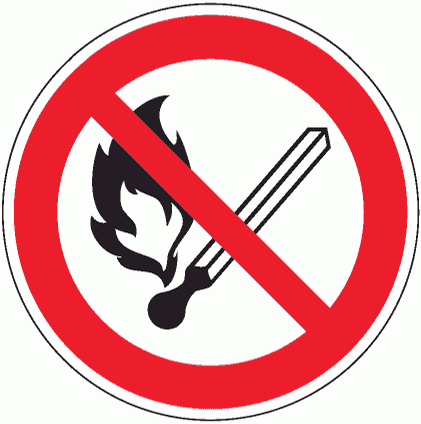 Знак пожарной безопасности «Запрещается пользоваться открытым огнем и курить»шт.85См. приложение №1 к техническому заданию на закупку ТМЦСм. приложение №1 к техническому заданию на закупку ТМЦ2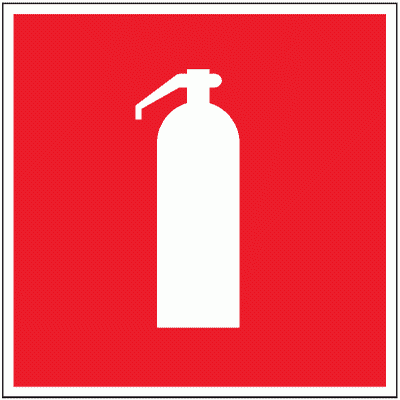 Знак пожарной безопасности«Огнетушитель»шт.80См. приложение №1 к техническому заданию на закупку ТМЦСм. приложение №1 к техническому заданию на закупку ТМЦ3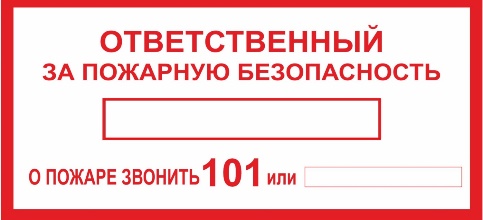 Знак пожарной безопасности«Ответственный за пожарную безопасность»шт.80См. приложение №1 к техническому заданию на закупку ТМЦСм. приложение №1 к техническому заданию на закупку ТМЦ4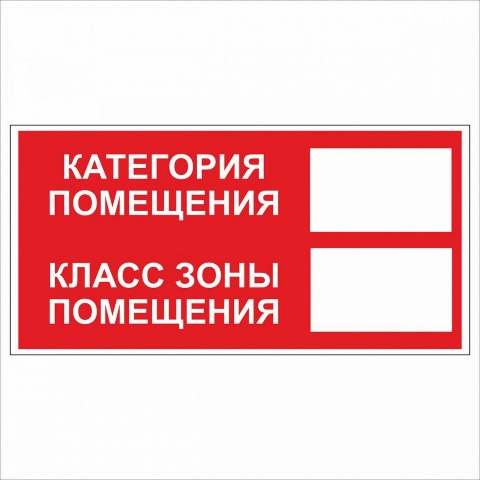 Знак пожарной безопасности«Знак категория помещения/класс зоны помещения»шт.80См. приложение №1 к техническому заданию на закупку ТМЦСм. приложение №1 к техническому заданию на закупку ТМЦНаименованиеТребуемое качествоЗнак пожарной безопасности «Запрещается пользоваться открытым огнем и курить»Размер 200*200 мм. Изготовлен из фотолюминесцентного материала, код знака P02, пластиковая основа.Знаки пожарной безопасности выполняются с применением фотолюминесцентных материалов по ГОСТ Р 12.2.143-2009.Цветографическое изображение и размеры должны соответствовать требованиям ГОСТ Р 12.4.026-2015.Знак пожарной безопасности«Огнетушитель»Размер 200*200 мм. Изготовлен из фотолюминесцентного материала, код знака F04, пластиковая основа.Знаки пожарной безопасности выполняются с применением фотолюминесцентных материалов по ГОСТ Р 12.2.143-2009.Цветографическое изображение и размеры должны соответствовать требованиям ГОСТ Р 12.4.026-2015.Знак пожарной безопасности«Ответственный за пожарную безопасность»Размер 300*150 мм. Изготовлен из фотолюминесцентного материала, код знака F21, пластиковая основа.Знаки пожарной безопасности выполняются с применением фотолюминесцентных материалов по ГОСТ Р 12.2.143-2009.Цветографическое изображение и размеры должны соответствовать требованиям ГОСТ Р 12.4.026-2015.Знак пожарной безопасности«Знак категория помещения/класс зоны помещения»Размер 300*150 мм. Изготовлен из фотолюминесцентного материала, код знака Т312, пластиковая основа.Знаки пожарной безопасности выполняются с применением фотолюминесцентных материалов по ГОСТ Р 12.2.143-2009.Цветографическое изображение и размеры должны соответствовать требованиям ГОСТ Р 12.4.026-2015.